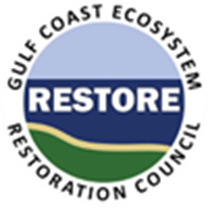 Summary of Work (required)1. Please provide a short summary of work performed during the period covered by this Financial Report.Project Oversight (required)2. Please provide a short summary of any monitoring activities conducted by the Recipient Organization or Federal Servicing Agency during the period covered by this Financial Report. Describe both internal oversight within your organization and oversight of any subrecipients or contractors.3. Has your organization awarded new grants or subgrants or contracts during this reporting period?Yes  No4. Have all contracts awarded by your organization during this reporting period followed Federal, State, and local procurement requirements and the Procurement Standards of the Uniform Requirements, Cost Principles, and Audit Requirements for Federal Awards set out at 2 CFR 200.317 through 200.326, as applicable?Yes  No  NA5. For any new subgrants equal to or greater than $25,000 awarded by your organization during this reporting period, has a Federal Funding Accountability and Transparency Act (FFATA) subaward report been submitted in the FFATA Subaward Reporting System (FSRS)?Yes  No  NA6. If subawards equal to or greater than $25,000 have been made by your organization but not reported in FSRS, please provide a justification below.Financial Report: Issues Encountered, Strategies Implemented, and Accomplishments (if applicable)7. Please identify and provide a short summary of issues encountered during the period covered by this Financial Report.8. Do any of the issues encountered during the reporting period require amending the award and/or will the issues necessitate actions that require prior approval? If so, please elaborate.9. Please describe any best practices, lessons learned, or significant project accomplishments (other than progress toward milestones) that occurred during the reporting period.Financial Report: Personnel and Organizational Changes (if applicable)10. If there are modifications to your project personnel, or if you identified new contractors or subrecipients during this reporting period, please describe those changes and updates here. If you have identified new contractors or subrecipients, you must complete and attach a subrecipient and contractor worksheet with your report.Financial Reporting (FFR) Narrative and SupplementFinancial Reporting (FFR) Narrative and SupplementFAINProject TitleOrganizationCompleted ByDate Completed